Pressemitteilung während des STADTRADELN-Wettbewerbs(Veröffentlichung zu Beginn der 3. Woche der Aktion)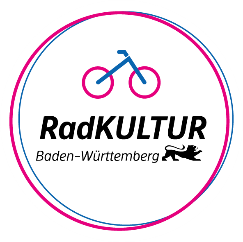 PRESSEMITTEILUNG						xy.xy.xxxxGelebte RadKULTUR – Radlerinnen und Radler aus [Name der Stadt] umrunden beim STADTRADELN xy mal das Land Baden-Württemberg/den ÄquatorDas STADTRADELN in [Name der Stadt/Kommune] geht in die letzte Etappe. Hinter der Aktion steht die Förderung der Landesinitiative RadKULTUR. Noch xy Tage haben die [Anzahl] Radlerinnen und Radler Zeit, im Alltag möglichst viele Kilometer mit dem Rad zurückzulegen und somit gemeinsam ein Zeichen für nachhaltige Mobilität zu setzen. All jene, die noch nicht dabei sind, sind herzlich dazu eingeladen, sich ihrer Kommune oder ihrem Team anzuschließen.  Mitradeln und Teams bilden können alle Bürgerinnen und Bürger – ob Freundinnen und Freunde, Kolleginnen und Kollegen, Schülerinnen und Schüler oder Studierende. Mit dem Schulradeln wurden dieses Jahr erstmals in Baden-Württemberg explizit Schulen zur Teilnahme aufgerufen. Bereits [XY] Schulen mit [XY] aktiv Radelnden haben in [Kommunenname] erfolgreich an dem Sonderwettbewerb teilgenommen. Auch jetzt können sich Schulen noch anmelden, um mit [Kommunenname] bis zum Ende des Aktionszeitraums am [Datum] zu radeln. Jeder Kilometer zählt! Die gesammelten Radkilometer des Schulradelns fließen in die Kilometerzahl der Kommune mit ein.  Die radaktivsten Schulen werden in einem landesweiten Wettbewerb von MOVERS ausgezeichnet. Alle Informationen, Textbausteine und Kommunikationsmaterialien finden interessierte Schulen unter movers-bw.de/schulradeln. Hier geht es zur Anmeldung: [Link zur Anmeldung]. Mit [Anzahl] Kilometern kann sich das Zwischenergebnis schon jetzt sehen lassen, denn damit wurde in [Name der Stadt] in xy Tagen xy-mal um den Äquator (1 x = 40.000 km) / xy-mal um Baden-Württemberg (1 x = 1.705 km) geradelt und dadurch bereits xy Kilogramm CO2 vermieden. Verkehrsminister Winfried Hermann MdL: „Ich bin begeistert über das große Interesse am STADTRADELN. Wenn das Radfahren die Autofahrt ersetzt, tut das der eigenen Gesundheit gut und nutzt dem Klimaschutz. Jedes Jahr melden sich mehr Teilnehmerinnen und Teilnehmer an und unterstützen so eine fahrradfreundliche Mobilitätskultur.“[Platzhalter Zitat Radlerinnen und Radler][Beispielhaftes Zitat von Eltern - bitte anpassen]„Klimaschutz und Gesundheit haben für mich gerade in diesem Jahr einen hohen Stellenwert: Deshalb nehme ich gerne beim Schulradeln/STADTRADELN teil und sammle auf dem Weg zur Kita / zur Schule / zum Einkaufen gemeinsam mit meinem Team bis zur letzten Minute weitere Kilometer!“[Beispielhaftes Zitat von Familie / Freunden - bitte anpassen]„STADTRADELN gibt mir die Möglichkeit mich mit meinen FreundInnen/ meiner Familie für den Klimaschutz stark zu machen - dabei komme ich raus und bewege mich an der frischen Luft. Besser geht’s nicht!“[Beispielhaftes Zitat von Arbeitnehmern - bitte anpassen]„Für mich ist das Fahrrad schon immer der beste Weg zur Arbeit zu kommen – dass nun so viele meiner KollegInnen mitradeln ist eine tolle Bestätigung und lässt mich optimistisch in die Zukunft blicken.“[Beispielhaftes Zitat von Schülerinnen / Schülern – bitte anpassen]„Momentan ist es ein Kopf an Kopf Rennen hier bei uns in der Schule – auch wenn wir natürlich alle gewinnen wollen, geht es letztendlich darum, dass wir gemeinsam und mit Freude fürs Klima radeln!“[Optional] Für die Teams ist das tolle Zwischenergebnis jedoch kein Grund, einen Gang zurück zu schalten. Denn neben einem hervorragenden Ergebnis im Kommunenvergleich winkt ihnen auch die Chance, als eines der radaktivsten Teams ausgezeichnet zu werden. Die Kategorien sind: radaktivstes Team (meiste km pro Mitglied), Radteam mit dem besten Gesamtergebnis (meiste km insgesamt), aktivstes Unternehmensteam (meiste km pro Mitglied) sowie aktivstes Schulteam (meiste km pro Mitglied). Option: Prämierung virtuellDie Gewinner werden am Tag.Monat. um ss:mm auf der Website [Website einfügen] bekanntgegeben! (Auch) in diesem Jahr gibt es (wieder) tolle Preise, die dank unserer Partner X und Y am TT.MM. unter allen Radlerinnen und Radlern verlost werden. Mitmachen lohnt sich also gleich doppelt!Option: Prämierung vor OrtDie Prämierung findet am Tag.Monat. von Uhrzeit bis Uhrzeit auf dem [Location] statt. Alle Gewinner-Teams/Teams sind herzlich zum spannenden Erfahrungsaustausch und zum Bejubeln der Leistung eingeladen.Mehr Informationen zum STADTRADELN in [Name der Stadt/Kommune] gibt es unter URL.Kontakt Ansprechpartner Ihrer Kommune: Kontakt der Initiative RadKULTUR:Servicestelle STADTRADELN BW der Initiative RadKULTURE-Mail: stadtradeln@radkultur-bw.deTel: (0 62 51) 82 63 299